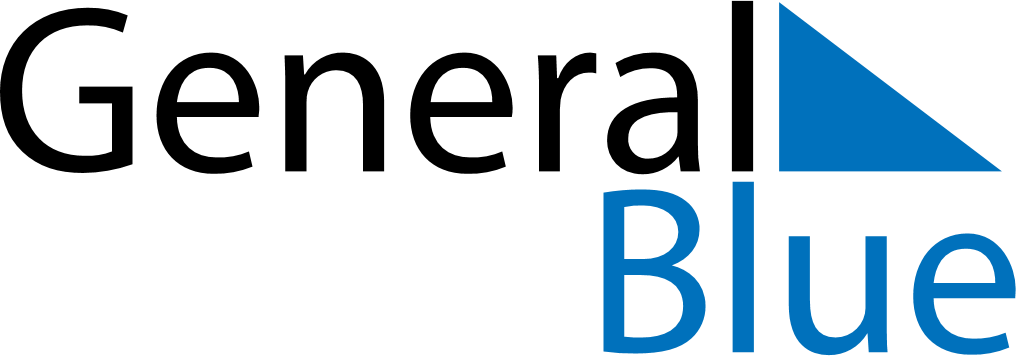 November 2028November 2028November 2028November 2028SingaporeSingaporeSingaporeSundayMondayTuesdayWednesdayThursdayFridayFridaySaturday12334567891010111213141516171718Deepavali19202122232424252627282930